Министерство науки и образования РФНаучно-практическая конференция “Шаг в будущее”МБОУ “Сунтарская гимназия”Доклад на тему:“Пособие актерских тренингов для школьного театра”Выполнила: ученица 8 “б” классаМанчуркина АмаанаПедагог: Васильева С. А - педагог ДОСунтар-2024ОглавлениеВведение……………………………………………………………..….3Глава1. Театр. Школьный театр. Актер……………………………....4Глава1.1 Константин Сергеевич Станиславский………………..…...7Глава 2. Практическая часть……………………………………….….9Глава 2.1. Организация работы по составлению пособия актерских тренингов……………………………………………………………….10Заключение……………………………………………………………..11Список литературы…………………………………………………….12Приложения ……………………………………………………………13ВведениеЗначимость коллективного театрального творчества была поддержана Президентом нашей страны, и эта государственная поддержка сформирована в Поручении Президента Российской Федерации В.В. Путина по итогам встречи со школьниками в ВДЦ «Океан» 1 сентября 2021 г. (№ Пр-1806 от 24 сентября 2021 г.) о развитии и поддержке школьных театров.С 2021 года в рамках деятельности Минпросвещения России совместно сМинкультуры России, Российским Движением школьников, институтом имени Б. Щукина развернута системная работа по созданию школьныхтеатров.На начало 2022 года в школах страны было создано свыше 11000 школьных театров, количество которых имеет устойчивый рост (на 31 июля 2022 года зарегистрировано свыше 17000 школьных театров).Театрального творчества детей в общеобразовательных организациях более 60 %. Наибольшее количество образовательных организаций, реализуют театральное творчество детей, выявлено в Московской области (524), Санкт-Петербурге (409), Ростовской области (367).	В Республике Саха (Якутия) функционируют 707 общеобразовательных школ, соответственно 707 школьных театров на сегодня открыты.  	В Республике Саха (Якутия) всего 7 государственных театров  : Саха академический театр им. П.А. Ойунского, Государственный Театр юного зрителя, Государственный академический русский драматический театр им.А.С.Пушкина, «Театр Олонхо», Театр кукол РС(Я) в г.Нерюнгри, Мирнинский театр, Нюрбинский государственный передвижной драматический театр. 	В Сунтарском улусе 26 общеобразовательных школ и все они зарегистрированы в реестре Школьных театров. Из-за отсутствия государственных театров в нашем улусе нехватка кадров театральной педагогики. В основном это руководители-совместители. 	Актуальность Итог работы театра – спектакль. Для качественной постановки спектакля и для качественной работы театральной студии в целом , актерский тренинг основа для развития ученика.  Пособия в основном  предназначены для студентов актёрской специализации, театральных педагогов, артистов и режиссёров театра. Пособие подобранная специально для учеников общеобразовательных школ особенно  актуальна в нынешнее время.Цель:Сделать пособие актерского тренинга для школьных театров (педагогов театрального кружка)  с подробным видео-объяснением , для качественной работы театральной студии. Задачи:    1) Изучить теорию актерского мастерства в целом. Выделить для себя нужные тренингиСделать опрос среди руководителей театральных студийСоставить список тренингов на основе опроса и на примере театральной студии “Айыы о5олоро”Глава1. Театр. Школьный театр. АктерТеатр — сильнейшее оружие, но, как и всякое оружие, о двух концах: оно может приносить великое благо людям и может быть величайшим злом. К.С  СтаниславскийВесь мир – театр, а люди в нем – актёры. Вся жизнь – театр, а люди все – актёры. Эти две фразы наиболее известны и приписываются Уильяму ШекспируПостановки детских спектаклей на школьной сцене, опора на классическую драматургию, детские пьесы для любых возрастных категорий детей незаменимы и в настоящее время. Театр – важнейший ресурс для выявления и развития талантов и одаренностей в каждом ребенке. Театр выступает инструментом формирования детского коллектива, командного единения качественного репертуара, ведь постановка спектакля с детьми – это системный педагогический процесс.Театр  (греч. θέατρον — основное значение — место для зрелищ, затем — зрелище, от θεάομαι — смотреть, видеть) — зрелищный вид искусства, представляющий собой синтез различных искусств (литературы, музыки, хореографии, вокала, изобразительного искусства и других) и обладающий собственной спецификой: отражение действительности, конфликтов, характеров, а также их трактовка и оценка, утверждение тех или иных идей здесь происходит посредством драматического действия, главным носителем которого является актёр.Каждый вид искусства имеет свои особые средства изображения жизни. Писатель пользуется словом и создает роман, повесть, поэму. Композитор с помощью музыкальных звуков создает свое произведение — концерт, симфонию. Скульптор, используя пластические свойства различных материалов, создает скульптуру. Произведение театрального искусства — спектакль. Кто же создает спектакль и каковы средства художественного отражения жизни театральным искусством? Каждому, кто смотрит спектакль, ясно, что в нем использовано много самых различных искусств. Спектакль всегда ставится по пьесе, написанной драматургом.Пьеса — самостоятельное литературное произведение.Ее можно прочитать. В спектакле же мы видим и слышим актеров — исполнителей ролей пьесы. Это — актерское искусство. Для изображения места действия используется живопись; в поставленных на сцене декорациях есть элементы архитектуры; часто звучит музыка. Можно увидеть и танец. В театре эти искусства становятся компонентами спектакля. Спектакль — как бы сплав, синтез многих искусств. Следовательно, синтетичность — одна из особенностей театра. Другая особенность в том, что театр — искусство коллективное. Над его созданием трудятся писатель-драматург, режиссер, композитор, актеры и многие другие.Школьный театр-  как традиционная форма организации коллективного детского художественного творчества всегда имела значимость в развитии и воспитании детей. В истории развития отечественной школы на разных этапах можно встретить лучшие образцы обучения и воспитания детей посредством приобщения к театральному искусству: и как зрителей, и как создателей детских спектаклей, и как участников театрального творчества. Синтетичность и коллективность театрального искусства, соединение в театре нескольких видов искусств: литературы, музыки, хореографии, сценографии, актерского искусства позволяют театру выполнять колоссальную воспитательную миссию. Во всех школьных моделях прошлого можно найти место театра: и в Царскосельском лицее, и в школе Сухомлинского, и в школе Макаренко, и сегодня в российских школах действуют школьные театры, в которых артистами и зрителями являются дети. И для воспитания современного школьника театр является настоящей кафедрой, по меткому выражению Николая Васильевича Гоголя, с которой, «можно сказать миру много добра».Актер- «действующий» . «Актер на сцене должен действовать» К.С. Станиславский. А.С.Борисов (режиссер Саха академического театра, Министр культуры РС(Я)  1990-2014г , зав.кафедрой театрального искусства АГИКИ, профессор,  отмечает 7 действий. ИскатьЖдатьУстраиваться Выгонять Остановить СлышатьУходитьВ школьных театрах актеры - это ученики. В кружки/студии ученики записываются по желанию, нет никаких ограничений. Поэтому подбор актерского тренинга должен соответствовать способностям и возрасту учеников.Глава1.1 Константин Сергеевич СтаниславскийСтаниславский — имя, которое нередко всплывает в разговорах об актерском искусстве. Константин Сергеевич Станиславский, русский актер и режиссер, оставил непередаваемый след в истории театра. Его система, которую он разработал в начале 20 века, продолжает быть актуальной и востребованной. В данной статье я расскажу о Станиславском, его вкладе в развитие театрального искусства и принципах системы, которую он создал.Станиславский родился в 1863 году в семье императорского театра и с детства был знаком с театральной средой. Его собственная актерская карьера не была особо успешной, но обладая незаурядным образованием и талантом, он решил не останавливаться на достигнутом.Станиславский был человеком, который стремился к постоянному развитию и совершенству. Именно поэтому он начал изучать различные методы актерской игры, извлекая из них наиболее эффективные и интересные подходы.Одним из ключевых моментов в развитии театрального искусства стало создание Московского художественного театра. Этот театр, основанный Станиславским в 1897 году, стал витриной для его творческих идей и экспериментов.Станиславский также оказал влияние на развитие театрального образования. Он стал основателем первой профессиональной актёрской школы в России — Московского художественного театрального училища, которая была первым шагом вперед на пути академического образования театральных специалистов.Система СтаниславскогоЦентральным элементом системы Станиславского являлся поиск истины в актерской игре. Он стремился создать глубокий и натуральный образ, который был бы достоверным и понятным для зрителя.Одним из ключевых принципов системы было использование «театрального инструмента», то есть тела, голоса и внутреннего мира актера. Станиславский призывал актера к полной самоотдаче на сцене и использованию всех своих физических и эмоциональных ресурсов.Важным аспектом системы Станиславского было развитие воображения актера. Он считал, что актер должен способен создать воображаемую ситуацию и прочувствовать ее внутренними средствами.Еще одним важным принципом системы была концентрация на действии и ощущение настоящего момента. Станиславский призывал актера жить на сцене и реагировать на происходящее в прямом эфире.Станиславский оставил огромный вклад в развитие театрального искусства. Его система стала основой для многих актеров и режиссеров и продолжает оставаться актуальной до сих пор.Система Станиславского помогает актерам развивать свои навыки, улучшать актерскую игру и создавать достоверные и эмоциональные образы для зрителей.Получивший широкое признание не только в России, но и за ее пределами, Станиславский стал инспирацией для многих актеров и режиссеров по всему миру.Глава2. Практическая часть. На базе МБОУ «Сунтарская гимназия» работает театральная студия «Айыы о5олоро».  Каждый год наша школа ставит театрализованные представления и спектакли. Актерские тренинги проводятся в нашей школе с 2020 года,  во время внеурочной деятельности  (Ритмика, театральный кружок «Айыы о5олоро»). Со всеми упражнениями ученики знакомы и хорошо владеют ими. На примере нашей студии мы выделили несколько направлений, которые нужно каждый раз дорабатывать: ВоображениеТемпо-ритм внешняя и внутренняяРабота в пространствеРабота с партнером Зажимы: эмоциональные, мышечныеКоординацияРечьГлава 2.1 Организация работы по составлению пособия для школьных театров.20.10.23 года мы провели онлайн-опрос для руководителей театральных кружков. (Приложение 1)	На опросе участвовали  26 педагогов театральных кружков из средних общеобразовательных школ  Сунтарского улуса.Опрос состоял из 4-х вопросов : Театральный кружок ваша основная работа? (да/нет)Проводите ли вы актерские тренинги для своих учеников? (да/нет)Нужно ли вам методическое пособие с видео объяснением всех упражнений для проведения актерского тренинга? (да /нет)По каким направлениям вы бы хотели получить материалы тренинга?  - по развитию координации и реакции   - по развитию воображения   - по развитию памяти    -  работа с партнером       -работа в пространстве      - речьВ последнем вопросе руководители выбирают несколько вариантов ответа.По результатам опроса : 1 вопрос 93,3% опрошенные педагоги- это совместители,  2 вопрос : 80% руководителей не проводят тренинги, 3 вопрос :  73,3% руководителей, нуждаются в методическом пособии. 4 вопрос - Большинство руководителей хотят получить материалы тренинга по развитию воображения, памяти, речи.( Приложение 2)На основе этого опроса и на примере учеников театральной студии «Айыы о5олоро»,  мы подобрали тренинги К.С. Станиславского  и сделали экземпляр  пособия актерских тренингов. Для удобства рассылки мы сделали электронный вариант. В будущем мы хотим перевести все тренинги на якутский язык и сделать 2 варианта (якутский, русский) для удобства наших учеников (Приложение 2) .ЗаключениеИз поставленных задач мы изучили работы К.С Станславского, подобрали нужные актерские тренинги для детей школьного возраста. Из опроса было выяснено,  что существует нехватка кадров в области театральной педагогики, что подтверждает значимость пособия актерских тренингов для школьных театров.  Актерский тренинг – это основа для актера, основа для театра. Каждый  театральный педагог должен уметь ввести тренинги для развития своих учеников и для качественной работы, постановки спектакля. Наши тренинги носят игровой характер, поэтому дети могут и сами вести тренинги или другие учителя во время своих уроков.Надеемся, что наше пособие станет толчком для развития театральной деятельности в школах. Список литературы1.Станиславский К. С. Моя жизнь в искусстве  2. Стрелер Д. Театр для людей. М., 1984 3. Таиров А. Я. О театре. М., 1970 4. Товстоногов Г. А. Зеркало сцены: В 2 т. Л., 19845. http://oteatre.info/ Сайт журнала «Театр», блог Загвязинский В. И., Закирова А. Ф. Педагогический словарь. - М.: Академия, 2008. - 352 19. Колчеев Ю., Колчеева Н. Игровая театральная педагогика//Воспитание школьников. – 1998. - № 4. – С. 25-26. 1999. - № 1. – С. 19-23; № 2. – С. 19-21; № 3; № 4; 2000. - № 4. – С. 23-27; № 5. – С. 29-36.6.Косинец Е. И. Театральная педагогика для школы / Е. И. Косинец // Народное образование. - 2010. - № 6. - С. 262-266.; 22. Косинец Е. И. 7. Театральная педагогика в современной школе / Е. И. Косинец, Т. А. Климова, А. Б. Никитина // Искусство. Все для учителя. - 2012. - № 8. - С. 2-6.8. Станиславский К.С. Моя жизнь в искусстве. // К.С. Станиславский. Собрание сочинений в восьми томах. Редакционная коллегия: М.Н. Кедров (главный редактор), О.Л. Книппер-Чехова, А.Д. Попов, Е.Е. Северин, Н.М. Горчаков, П.А. Марков, В.Н. Прокофьев, Н.А. Балкин, Н.Н. Чушкин. - Том 1. Редактор Волков Н.Д. - М.: Искусство, 1954. - 334 с.9. Станиславский К.С. Моя жизнь в искусстве. - М.: Вагриус, 2007. - 448 с.10. Станиславский К.С. Моя жизнь в искусстве. - М.: АСТ, 2009. - 624 с.11. https://edu.gov.ru/press/4430/zapuschena-programma-sozdaniya-shkolnyh-teatrov/ Министерство Просвещения о Школьных театрах.Приложение 1Вопросы онлайн-опроса для руководителей театральных кружков/студий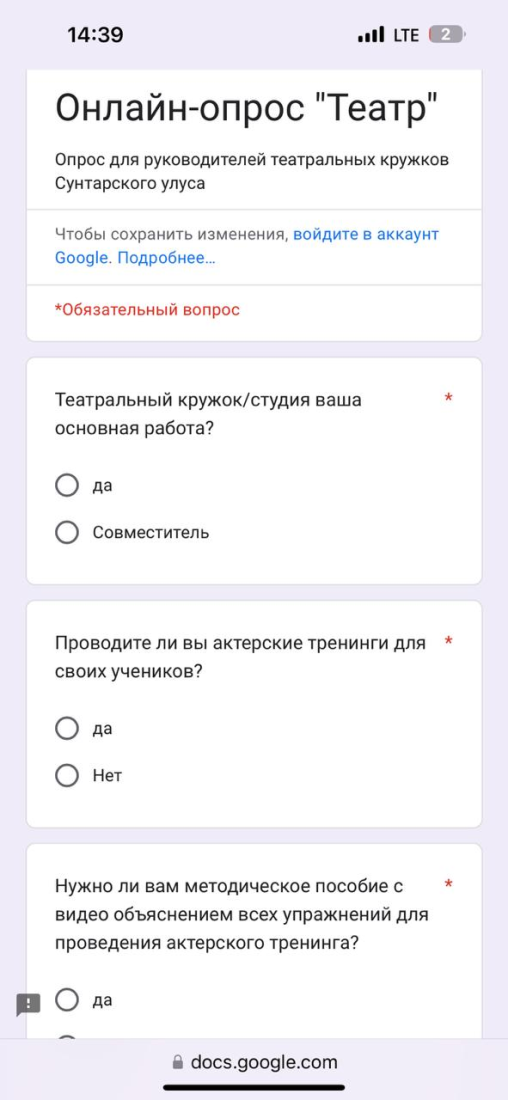 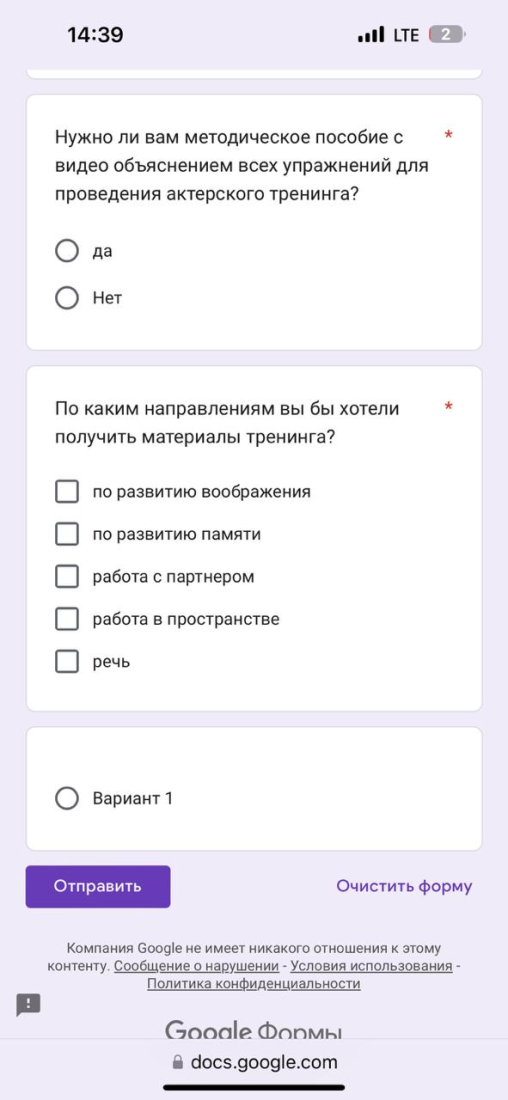 Приложение 2Результаты онлайн-опроса для руководителей театральных кружков/студий1.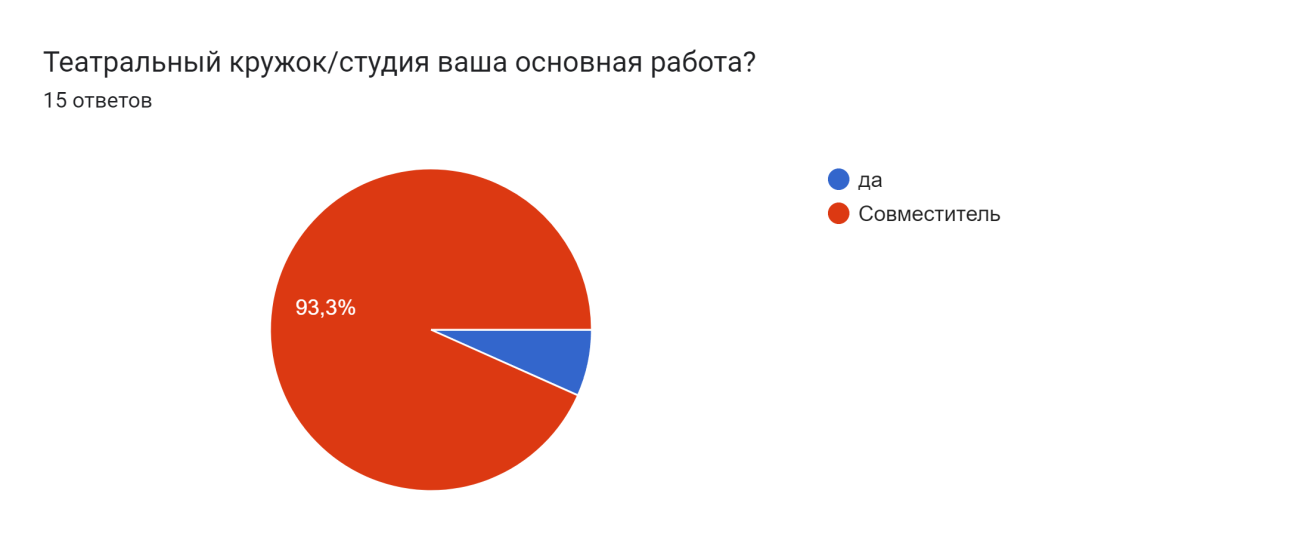 2.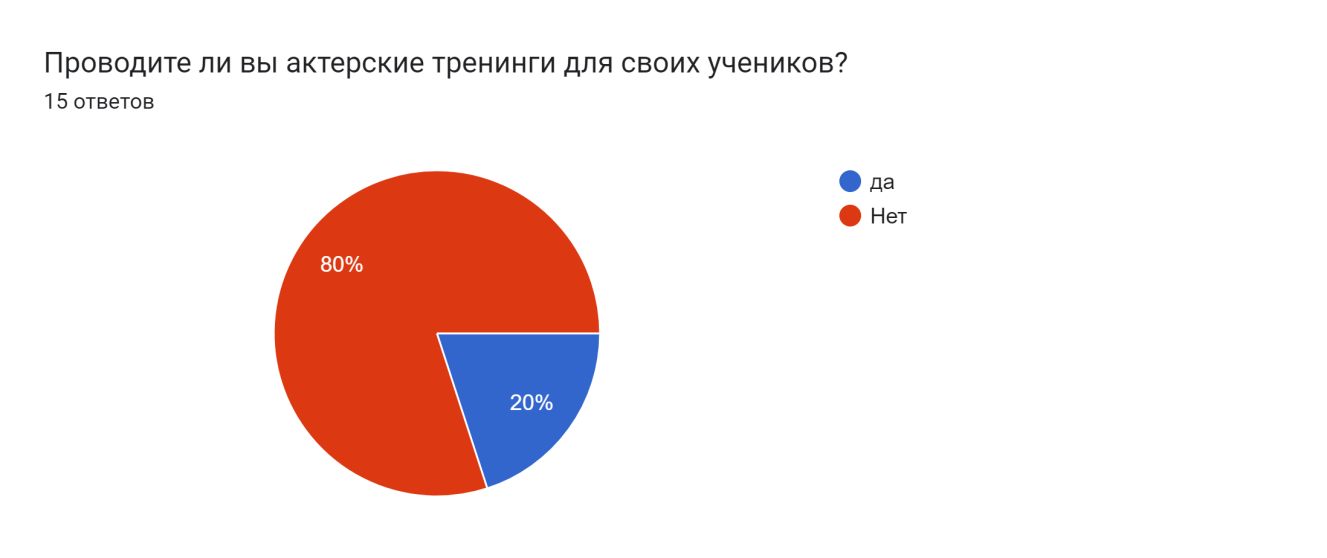 3.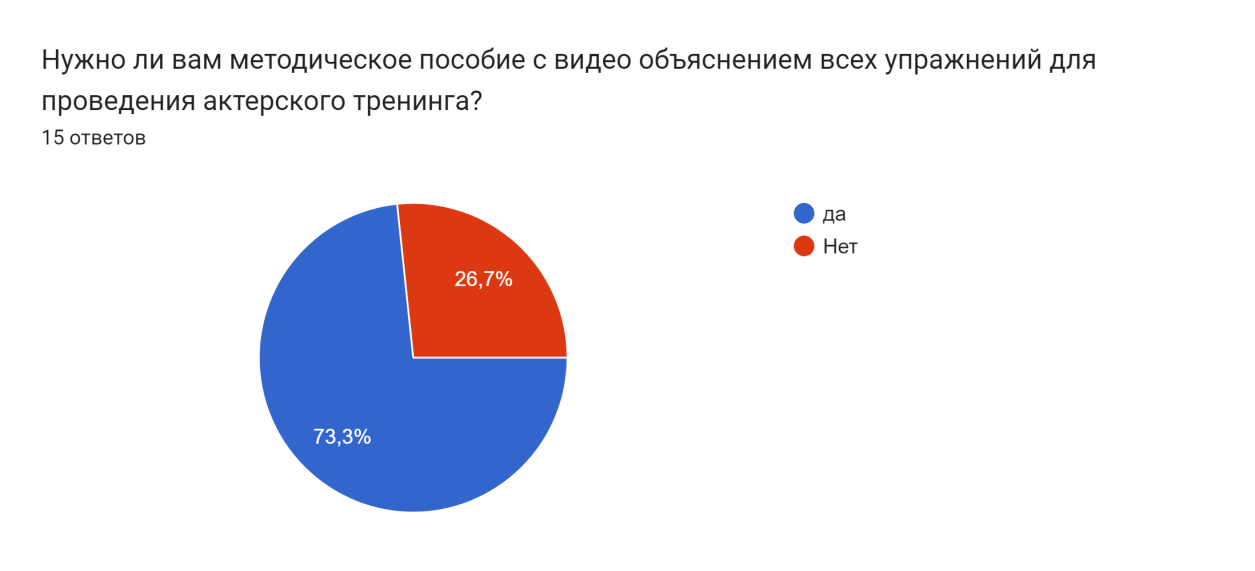 4.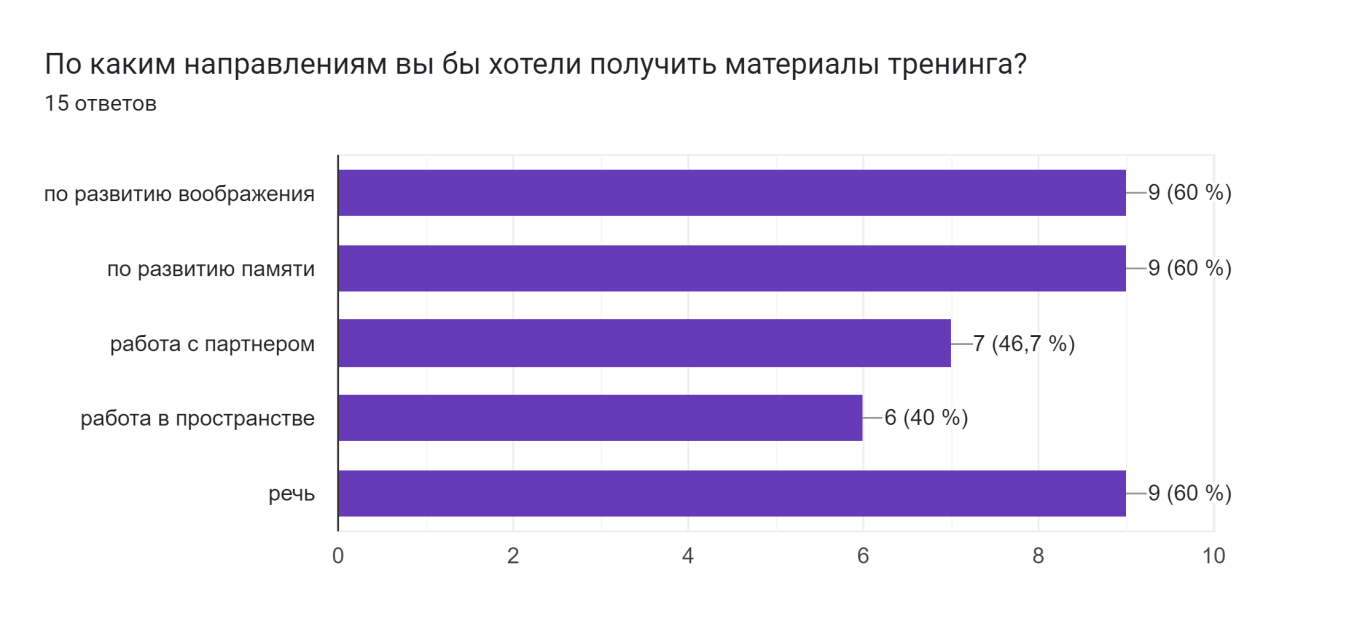 Приложение 3Онлайн версия пособия актерских тренингов для школьного театра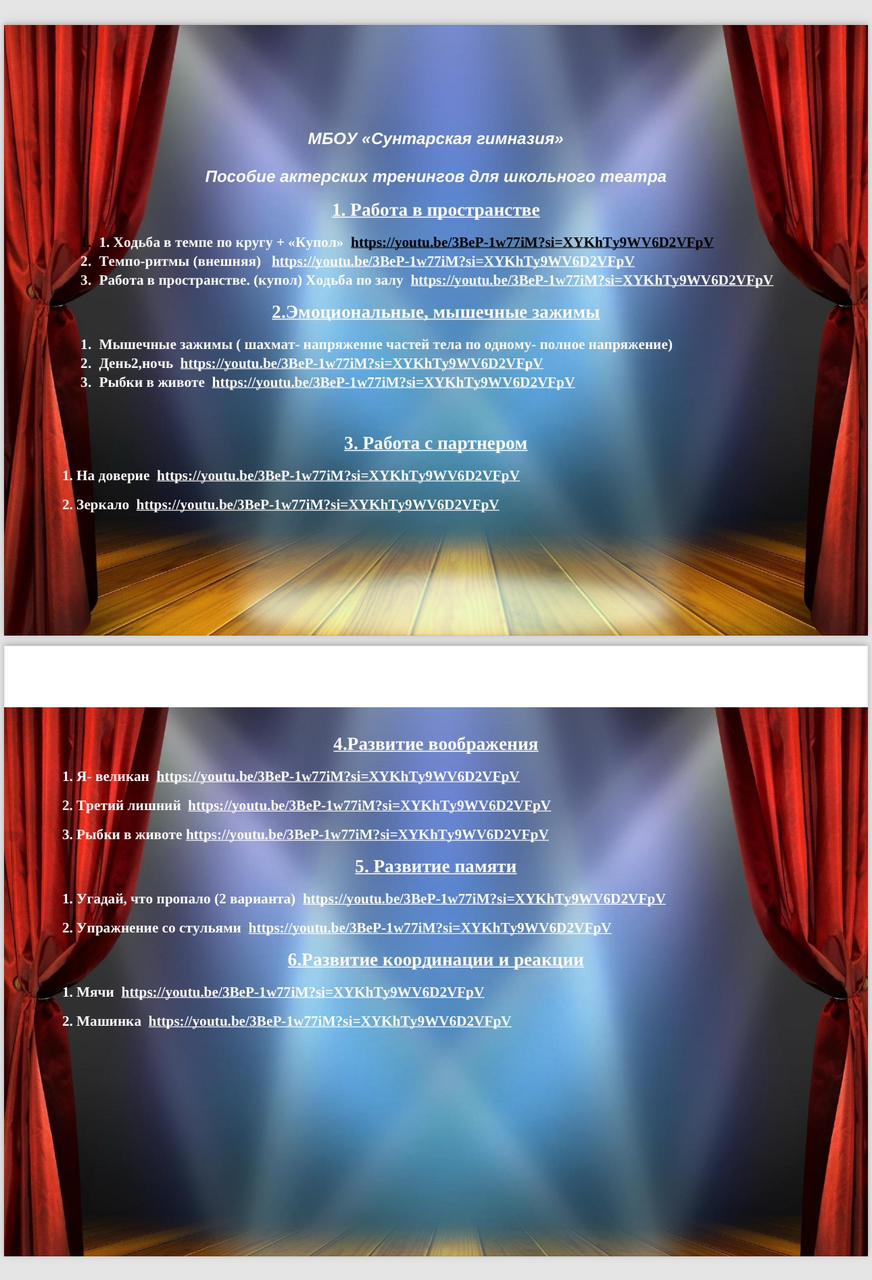 